Po klidné a ztišené době adventní vás zveme na skutečnou oslavu Vánoc. V kostele sv. Prokopa a Oldřicha ve Starém Sedlišti na Štědrý den 24.12.2022 v 16.00 hodin bude sloužena mše svatá s P.Václavem Vojtíškempři mši zazní v podání chrámového sboru tyto skladby:Pochválen buď – arr. Martin Jakubíček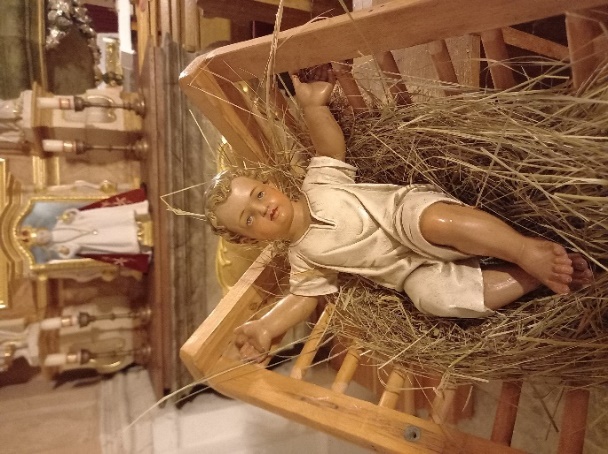 Andělé – francouzská lidová koledaPlzeňská koledaNarodil se Vykupitel – Tielmann SusatoChtíc, aby spal – Václav Adam MichnaKrásná Panna – moravská koledaGloria in excelsis Deo – arr. F.FialaHle, andělé zpívají – F.Mendelssohn BatholdyNarodil se Kristus PánNa Boží hod 25.12.2022 v 8 hodin slavná mše svatá opět s P. Václavem VojtíškemPři mši společně zanotujeme nejznámější české koledy.Chrámový sbor zazpívá pastorelu J .J. Ryby Spi, spi neviňátko.Ať si světlo z rozzářeného betléma uchováte ve svém srdci po celý další čas, protože nám, nám  narodil se…